                                                                                                               ПРОЕКТ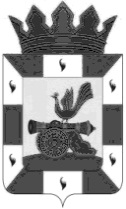 АДМИНИСТРАЦИЯ МУНИЦИПАЛЬНОГО ОБРАЗОВАНИЯ «СМОЛЕНСКИЙ РАЙОН» СМОЛЕНСКОЙ ОБЛАСТИП О С Т А Н О В Л Е Н И Е      от                         №  ________  О внесении изменений в «Положение о порядке формирования муниципальногозадания на оказание муниципальных  услуг(выполнение работ) в отношении муниципальныхучреждений и финансового обеспечения выполнения муниципального задания», утвержденное постановлением Администрации муниципальногообразования «Смоленский район»Смоленской области от 14.07.2016 № 735 В целях реализации мероприятий федерального проекта «Успех каждого ребенка» национального проекта «Образование», утвержденного протоколом президиума Совета при Президенте Российской Федерации по стратегическому развитию и национальным проектам от 3 сентября 2018 г. № 10, на основании   распоряжения Администрации Смоленской области от 31.02.2020 № 542-р/адм  «О внедрении модели персонифицированного финансирования дополнительного образования детей в Смоленской области», приказа Департамента Смоленской области по образованию и науке от 31.03.2020 № 261-ОД  «Об утверждении Правил персонифицированного финансирования дополнительного образования детей в Смоленской области»АДМИНИСТРАЦИЯ МУНИЦИПАЛЬНОГО ОБРАЗОВАНИЯ                   «СМОЛЕНСКИЙ РАЙОН» СМОЛЕНСКОЙ ОБЛАСТИ ПОСТАНОВЛЯЕТ:1.  Внести в Положение о порядке формирования муниципального задания на оказание муниципальных  услуг (выполнение работ) в отношении муниципальных учреждений и финансового обеспечения выполнения муниципального задания, утвержденное постановлением Администрации муниципального образования «Смоленский район» Смоленской области от  14.07.2016 № 735 следующие изменения:1.1. В пункте 2.2 после слов «В случае внесения изменений в показатели муниципального  задания, в нормативные правовые акты, на основании которых было сформировано муниципальное  задание, а также изменений размера бюджетных ассигнований, предусмотренных в районном  бюджете на очередной финансовый год и плановый период для финансового обеспечения выполнения муниципального  задания, влекущих за собой изменение муниципального  задания, формируется новое муниципальное  задание (с учетом внесенных изменений)» добавить абзац следующего содержания:«При оказании муниципальных услуг в рамках персонифицированного финансирования объемные показатели должны быть уточнены на основании данных о фактическом (прогнозном) объеме реализации образовательных услуг при наличии отклонений от объемов установленного муниципального задания на 1 число каждого квартала и на 1 декабря текущего года, допустимое (возможное) отклонение устанавливается равным нулю.»2. 	 Настоящее постановление вступает в силу после официального опубликования в  газете «Сельская правда».3. Контроль за исполнением настоящего постановления возложить на 
заместителя Главы муниципального образования «Смоленский район» Смоленской области (А.В. Криворот).  Глава муниципального образования«Смоленский район» Смоленской области                                О.Н. Павлюченкова  